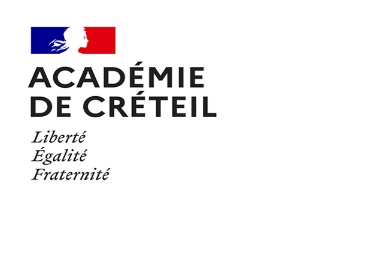 Annexe 4Circulaire n°2022 -  031 du 17/03/2022Titre :  Fiche de candidature à un poste profilé  A envoyer accompagnée d’un CV impérativement par mail au rectorat et à l’établissement concerné au plus tard le 19 avril 2022A envoyer accompagnée d’un CV impérativement par mail au rectorat et à l’établissement concerné au plus tard le 19 avril 2022NOM : ………………………………………………………..NOM : ………………………………………………………..Corps : …………………………………………………………Prénom : ……………………………………………………..Prénom : ……………………………………………………..Grade : ………………………………………………………..Né(e) le : ……………………………………………………..Né(e) le : ……………………………………………………..Affectation actuelle : …………………………………………Adresse Personnelle : ………………………………………Adresse Personnelle : ………………………………………………………………………………………………………………………………………………………………………………………………………………………………………………Ancienneté dans le poste actuel : ………………………….  Tél. professionnel : ………………………………………….  Tél. professionnel : ………………………………………….Tél. personnel : ………………………………………………Tél. personnel : ………………………………………………Adresse électronique : ……………………………………...Adresse électronique : …………………………………….........................................................................................................................................................................................CURSUS PROFESSIONNEL :ETABLISSEMENTS :                                                                                                                     DATES :………………………………………………………………………………………………..	…………………….………………………………………………………………………………………………..	…………………….………………………………………………………………………………………………..	…………………….………………………………………………………………………………………………..	…………………….………………………………………………………………………………………………..	…………………….CURSUS PROFESSIONNEL :ETABLISSEMENTS :                                                                                                                     DATES :………………………………………………………………………………………………..	…………………….………………………………………………………………………………………………..	…………………….………………………………………………………………………………………………..	…………………….………………………………………………………………………………………………..	…………………….………………………………………………………………………………………………..	…………………….CURSUS PROFESSIONNEL :ETABLISSEMENTS :                                                                                                                     DATES :………………………………………………………………………………………………..	…………………….………………………………………………………………………………………………..	…………………….………………………………………………………………………………………………..	…………………….………………………………………………………………………………………………..	…………………….………………………………………………………………………………………………..	…………………….ETABLISSEMENT DEMANDE : …………………………………………………………………………………………ETABLISSEMENT DEMANDE : …………………………………………………………………………………………ETABLISSEMENT DEMANDE : ………………………………………………………………………………………………………………………………………………………………………………………………………………………….……………………………………………………………………………………………………………………………….……………………………………………………………………………………………………………………………….LIBELLE DU POSTE A POURVOIR :LIBELLE DU POSTE A POURVOIR :LIBELLE DU POSTE A POURVOIR :……………………………………………………………………………………………………………………………….……………………………………………………………………………………………………………………………….……………………………………………………………………………………………………………………………….……………………………………………………………………………………………………………………………….……………………………………………………………………………………………………………………………….……………………………………………………………………………………………………………………………….  Fait à :	le	Signature :  Fait à :	le	Signature :  Fait à :	le	Signature :CADRE RESERVE A L’ADMINISTRATIONAVIS PORTE PAR L’ETABLISSEMENT :Candidature retenue		CLASSEMENT : ................................................................Candidature non retenue		MOTIF DU REFUS : ..........................................................Signature :CADRE RESERVE A L’ADMINISTRATIONAVIS PORTE PAR L’ETABLISSEMENT :Candidature retenue		CLASSEMENT : ................................................................Candidature non retenue		MOTIF DU REFUS : ..........................................................Signature :CADRE RESERVE A L’ADMINISTRATIONAVIS PORTE PAR L’ETABLISSEMENT :Candidature retenue		CLASSEMENT : ................................................................Candidature non retenue		MOTIF DU REFUS : ..........................................................Signature :